Your request for information is replicated below, together with our response.Please accept our apologies for the delay in responding. How many police officers and staff in your force have been reported for rape from October 2021 to the end of December 2022? How many of these reports resulted in any sort of professional disciplinary action of an officer or staff member? How many of these reports resulted in a conviction of an officer or staff member? How many of these reported officers/staff were removed from their job? How many of these reported officers/staff members are still part of your force? I can advise you that between October 2021 and December 2022, three officers have been reported to the Crown Office and Procurator Fiscal Service (COPFS) for rape.One of the individuals, who has since resigned from Police Scotland, is currently awaiting trial.In respect of the other 2 officers, proceedings are still being considered by COPFS and in terms of Regulation 9 of the Police Service of Scotland (Conduct) Regulations 2014, consideration of misconduct proceedings is currently suspended until the outcome of any criminal proceedings are concluded.  If you require any further assistance please contact us quoting the reference above.You can request a review of this response within the next 40 working days by email or by letter (Information Management - FOI, Police Scotland, Clyde Gateway, 2 French Street, Dalmarnock, G40 4EH).  Requests must include the reason for your dissatisfaction.If you remain dissatisfied following our review response, you can appeal to the Office of the Scottish Information Commissioner (OSIC) within 6 months - online, by email or by letter (OSIC, Kinburn Castle, Doubledykes Road, St Andrews, KY16 9DS).Following an OSIC appeal, you can appeal to the Court of Session on a point of law only. This response will be added to our Disclosure Log in seven days' time.Every effort has been taken to ensure our response is as accessible as possible. If you require this response to be provided in an alternative format, please let us know.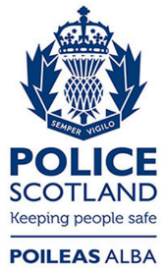 Freedom of Information ResponseOur reference:  FOI 23-0755Responded to:  26th April 2023